ФИО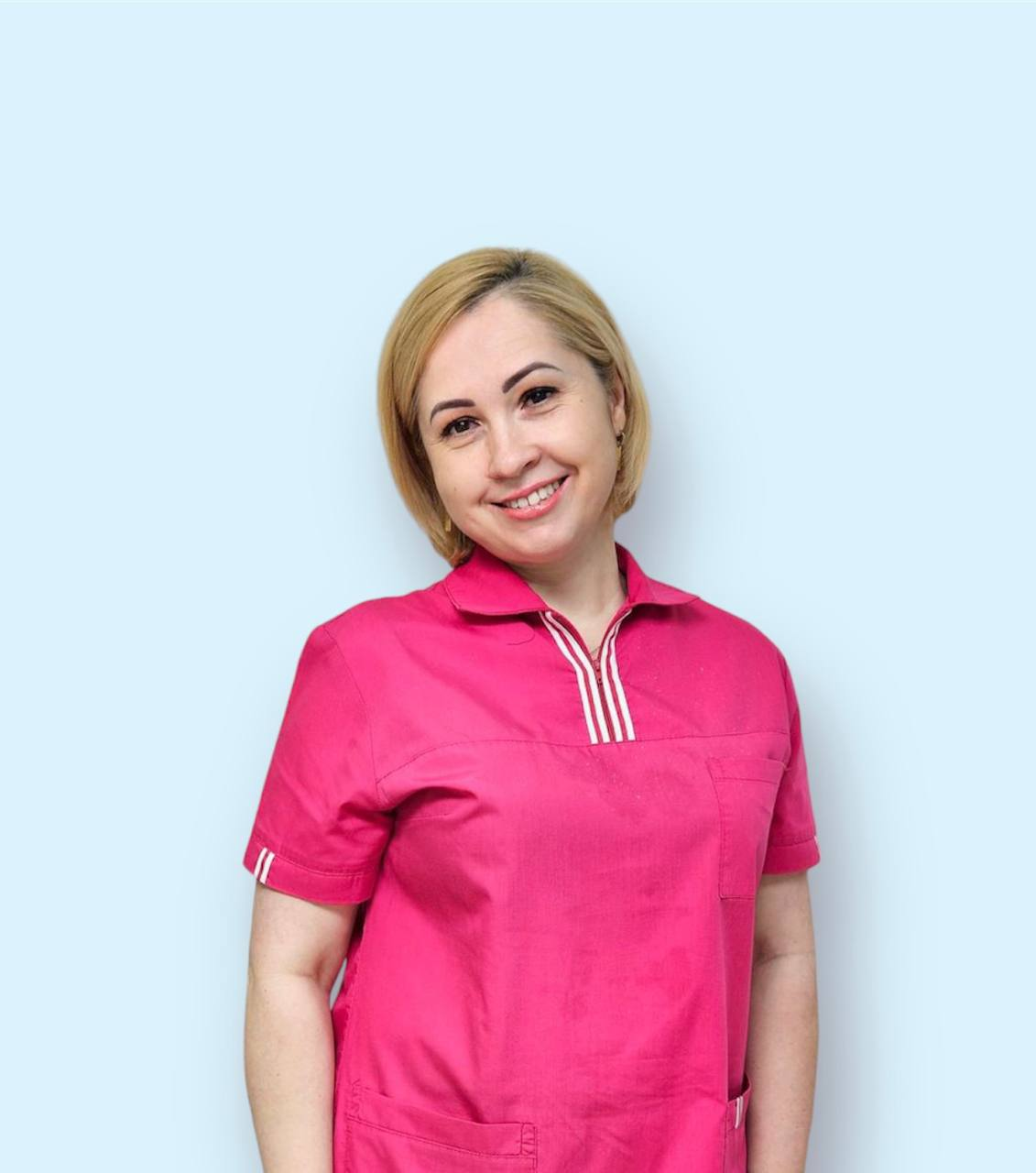  Кольцова Юлия ВалерьевнаСПЕЦИАЛЬНОСТЬ Врач-стоматолог-терапевтОБРАЗОВАНИЕ Кыргызская государственная медицинскаяакадемия г. БишкекСпециальность – СтоматологияКвалификация – Врач – стоматологООО «Межотраслевой ИнститутГосаттестации»Срок действия до 15.12.2025Специальность « Стоматологиятерапевтическая»